1.ПОЯСНИТЕЛЬНАЯ ЗАПИСКА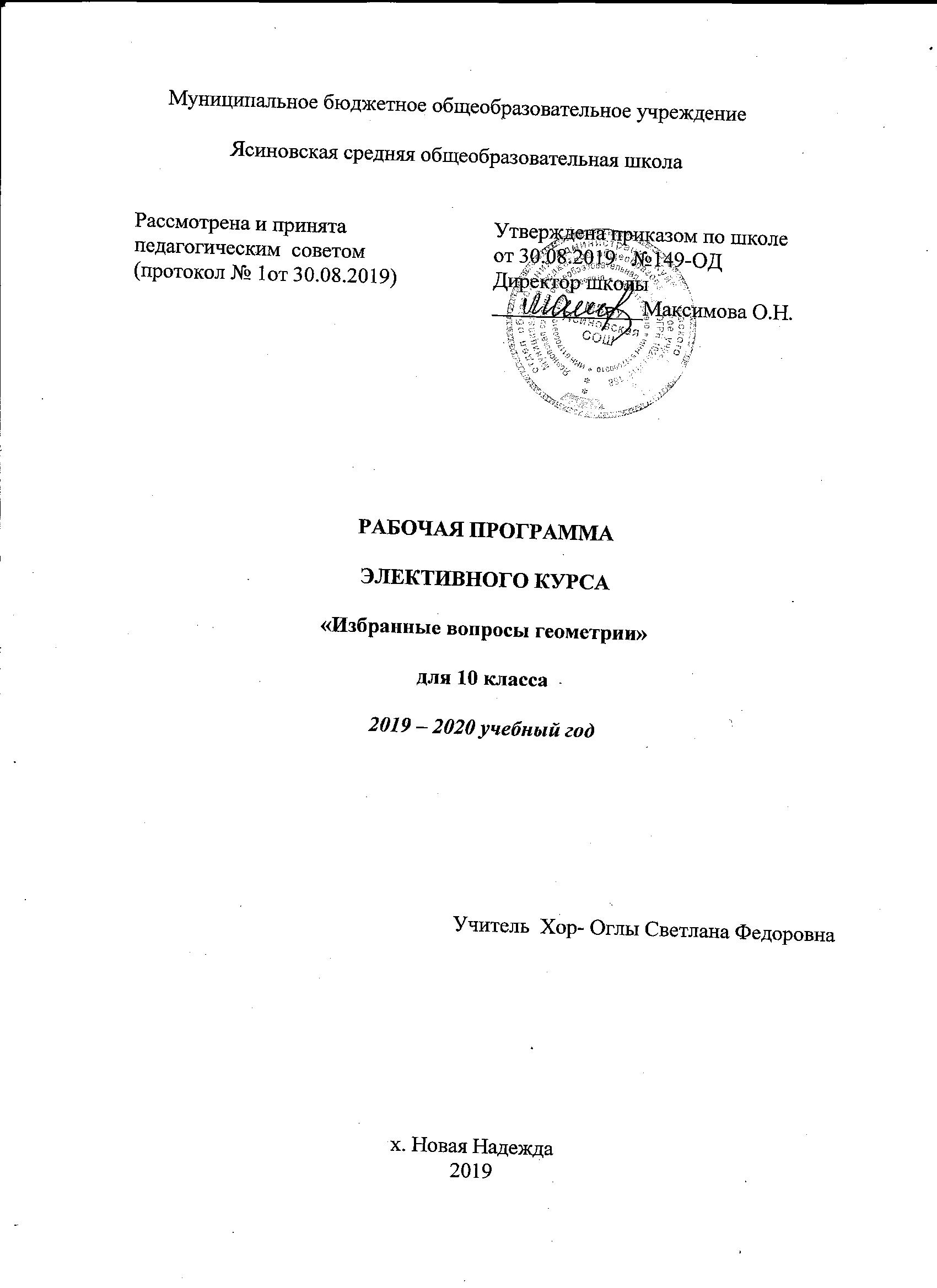 Рабочая  программа элективного курса по геометрии  предназначена  для обучающихся 10 класса и составлена на основе следующих документов: Закон Российской Федерации «Об образовании в Российской Федерации» (статья 48) №273-ФЗ от 29.12.2012 года.ФГОС СОО (утвержден приказом  Министерства образования и науки Российской Федерации от  17 мая 2012 г. N 413 (с последующими изменениями).Примерная основная образовательная программа среднего общего образования. Авторская программа Л.С.Атанасяна «Геометрия. Сборник рабочих программ. 10-11 классы.» Составитель: Бурмистрова Т.А. – М.: Просвещение, 2014 г. Учебный план  МБОУ Ясиновской СОШ   на 2019-2020 учебный год.Положение МБОУ Ясиновской  СОШ   о рабочей программе учебных курсов, предметов, дисциплин (модулей).Образовательная программа общего образования МБОУ Ясиновской СОШ.Календарный учебный график МБОУ Ясиновской СОШ на 2019-2020 учебный год.Данная программа составлена на 30 часов (1 час в неделю).2. ПЛАНИРУЕМЫЕ РЕЗУЛЬТАТЫ ОСВОЕНИЯ УЧЕБНОГО КУРСА.Личностные:формирование ответственного отношения к учению, готовности и способности обучающихся к саморазвитию и самообразованию на основе мотивации к обучению и познанию, выбору дальнейшего образования на базе ориентировки в мире профессий и профессиональных предпочтений, осознанному построению индивидуальной образовательной траектории с учётом устойчивых познавательных интересов;формирование целостного мировоззрения, соответствующего современному уровню развития науки и общественной практики;формирование коммуникативной компетентности в общении и сотрудничестве со сверстниками, старшими и младшими в образовательной, общественно полезной, учебно-исследовательской, творческой и других видах деятельности;умение  ясно, точно, грамотно излагать свои мысли в устной и письменной речи, понимать смысл поставленной задачи, выстраивать аргументацию, приводить примеры и контрпримеры;критичность мышления, умение  распознавать логически некорректные высказывания, отличать гипотезу от факта;                                                                                                                              креативность мышления, инициатива, находчивость, активность при       решении геометрических  задач;                                                                               умение  контролировать процесс и результат учебной математической деятельности; способность к эмоциональному восприятию математических объектов, задач, решений и рассуждений;Метапредметные:умение самостоятельно планировать альтернативные пути достижения целей, осознанно выбирать наиболее эффективные способы решения учебных и познавательных задач;умение осуществлять контроль по результату и по способу действия на уровне произвольного внимания и вносить необходимые коррективы;умение адекватно оценивать правильность или ошибочность выполнения учебной задачи, её объективную трудность и собственные возможности её решения;осознанное владение логическими действиями определения понятий, обобщения, установления аналогий, классификации на основе самостоятельного выбора оснований и критериев, установления родовидовых связей;умение устанавливать причинно-следственные связи, строить логическое рассуждение, умозаключение (индуктивное, дедуктивное и по аналогии) и выводы;умение создавать, применять и преобразовывать знаковосимволические средства, модели и схемы для решения учебных и познавательных задач;умение организовывать учебное сотрудничество и совместную деятельность с учителем и сверстниками: определять цели, распределять функции и роли участников, общие способы работы; умение работать в группе: находить общее решение и разрешать конфликты на основе согласования позиций и учёта интересов; слушать партнёра; формулировать, аргументировать и отстаивать своё мнение;формирование и развитие учебной и общепользовательской компетентности в области использования информационно-коммуникационных технологий (ИКТ-компетентности); первоначальные представления об идеях и методах математики как об универсальном языке науки и техники, о средстве моделирования явлений и процессов;умение видеть математическую задачу в контексте проблемной ситуации в других дисциплинах, в окружающей жизни;умение находить в различных источниках информацию, необходимую для решения математических проблем, и представлять её в понятной форме, принимать решение в условиях не полной или избыточной, точной или вероятностной информации;умение  понимать и использовать математические средства наглядности (графики, таблицы, схемы и др.) для иллюстрации, интерпретации, аргументации;умение выдвигать гипотезы при решении учебных задач и понимать необходимость их проверки;умение применять индуктивные и дедуктивные способы рассуждений, видеть различные стратегии решения задач;понимание сущности алгоритмических предписаний и умений действовать в соответствии с предложенным алгоритмом;умение самостоятельно ставить цели, выбирать и создавать алгоритм для решения учебных математических проблем;умение планировать и осуществлять деятельность, направленную на решение задач исследовательского характера;     Предметные:овладение базовыми понятийным аппаратом по основным разделам содержания; представление об основных изучаемых понятиях (число, геометрическая фигура) как важнейших математических моделях, позволяющих описывать и изучать реальные процессы и явления;умение работать с математическим текстом (анализировать, извлекать необходимую информацию), точно и грамотно выражать свои мысли в устной и письменной речи с применением математической терминологии и символики, использовать различные языки математики, проводить классификации, логические обоснования, доказательства математических утверждений;овладение навыками устных, письменных и инструментальных вычислений;овладение геометрическим языком, умение использовать его для описания предметов окружающего мира, развитие пространственных представлений и изобразительных умений, приобретение навыков геометрических построений;усвоение систематических знаний о плоских фигурах и их свойствах, а также на наглядном уровне – о простейших пространственных телах, умение применять систематические знания о них для решения геометрических и практических задач; умение измерять длины отрезков, величин углов, использование формулы для нахождения периметров, площадей и объёмов геометрических фигур;умение применять изученные понятия, результаты, методы для решения задач практического характера и задач из смежных дисциплин с использованием при необходимости справочных материалов, калькулятора, компьютера.3. СОДЕРЖАНИЕ УЧЕБНОГО КУРСА.Нужные формулы.Определитель второго  и третьего порядка, правило Саррюса, свойства определителей. Алгебраическое дополнение. Векторное и смешанное произведение векторов, их свойства и приложения.Уравнение прямой, проходящей через две точки. Уравнение плоскости.О с н о в н а я  ц е л ь    -   дать учащимся систематические сведения об определителях, их свойствах, о правилах их вычислений;  сформировать представления о векторном и смешанном произведении,  их свойствах.В результате изучения данной главы учащиеся должны:знать способы вычисления определителей второго и третьего порядка, используя их свойства; уметь составлять уравнение плоскости, используя определитель третьего порядка; уметь составлять уравнение прямой, проходящей через две точки.Расстояния в пространстве.Расстояние между двумя точками. Расстояние от точки до плоскости.  Расстояние от точки до прямой. Расстояние между скрещивающимися прямыми.О с н о в н а я  ц е л ь    -   сформировать у учащихся  умение применять необходимую формулу при решении задачи координатно-векторным способом.В результате изучения данной главы учащиеся должны:знать основные алгоритмы применения формул; уметь применять их в решении задач;уметь решать данную задачу традиционным, геометрическим способом. Углы в пространстве.Угол между векторами. Угол между прямыми. Угол между плоскостями. Угол между прямой  и плоскостьюО с н о в н а я  ц е л ь    -    выработать умение  выбирать и применять  необходимую формулу по тексту задачи.В результате изучения данной главы учащиеся должны:знать и применять нужную формулу, выбранную по тексту задачи;уметь решать данную задачу традиционным, геометрическим способом. 4. ТЕМАТИЧЕСКОЕ ПЛАНИРОВАНИЕ.5.КАЛЕНДАРНО-ТЕМАТИЧЕСКОЕ ПЛАНИРОВАНИЕ.№Тема модуляКол-во часов1Модуль 1. Нужные формулы.82Модуль 2. Расстояние в пространстве.133Модуль 3. Углы в пространстве.84Итоговое занятие.1Всего30№ДатаТемаКол-вочасовМодуль 1. Нужные формулы.8102.09.2019г.Определитель второго  и третьего  порядка, правило Саррюса.1209.09Свойства определителей.1316.09Вычисление определителей, используя их свойства. Алгебраическое дополнение1423.09Векторное произведение и его свойства.1530.09Смешанное произведение и его свойства.1607.10Приложение векторного и смешанного произведения.1714.10Уравнение прямой,  проходящей через две точки.  Уравнение плоскости.1821.10Зачёт «Нужные формулы».1Модуль 2. Расстояния в пространстве.13911.11Прямоугольная система координат. Вычисление координат вершин прямоугольного параллелепипеда.11018.11Вычисление координат вершин прямой призмы и выбранных точек.11125.11Вычисление координат вершин различных пирамид и выбранных точек.11202.12Расстояние между двумя точками. Формула расстояния от точки до плоскости.11309.12Формула расстояния от точки до прямой.1416.12Формула расстояния между скрещивающимися прямыми.11523.12Решение задач на вычисление расстояний на прямоугольном параллелепипеде.11613.01.2020г.Решение задач на вычисление расстояний на прямоугольном параллелепипеде.11720.01Решение задач на вычисление расстояний на прямой призме.11827.01Решение задач на вычисление расстояний на прямой призме.11903.02Решение задач на вычисление расстояний на различных пирамидах.12010.02Решение задач на вычисление расстояний на различных пирамидах.12117.02Зачёт « Расстояние в пространстве».1Модуль 3. Углы в пространстве.82202.03Угол между векторами.12316.03Угол между прямыми.12430.03Решение задач на вычисление углов между  плоскостями на прямоугольном параллелепипеде.12506.04Решение задач на вычисление углов между  плоскостями на прямой призме.12613.04Решение задач на вычисление углов между  плоскостями на различных пирамидах.12720.04Решение задач на вычисление углов между   прямой и плоскостью на прямоугольном параллелепипеде.12827.04Решение задач на вычисление углов между   прямой и плоскостью на прямой призме, различных пирамидах.12918.05 Зачет « Углы в пространстве».13025.05Итоговое занятие.1Всего30Рассмотрена на ШМО учителей(протокол № 1 от 29. 08. 2019) Руководитель ШМО учителей__________________________Согласовано: Заместитель директора по учебной работе_______________________Бормотова С.П. Дата: 29. 08. 2019